Publicado en Elche (Alicante) el 06/06/2023 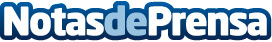 J’hayber presenta la pista de pádel del futuro: Pádel Multisport X10La nueva pista de pádel multideporte permite la práctica de más de 10 disciplinas en un mismo espacio ofreciendo innumerables ventajasDatos de contacto:Prensa J'hayber96 661 53 33Nota de prensa publicada en: https://www.notasdeprensa.es/j-hayber-presenta-la-pista-de-padel-del-futuro_1 Categorias: Nacional Valencia Otros deportes http://www.notasdeprensa.es